Приложение № 1к протоколу заседания Правительства Ростовской областиот 22.01.2020 № 3ПЕРЕЧЕНЬ поручений Правительства Ростовской области по вопросу«Об исполнении мероприятий по поддержке образования для детей с ограниченными возможностями здоровья регионального проекта «Современная школа» национального проекта «Образование» в 2019 году»1. Министерству общего и профессионального образования Ростовской области  (Балина Л.В.) обеспечить:1.1. В срок до 30.05.2020 проведение профессионального конкурса среди обучающихся коррекционных школ по вновь введенным профилям профессионального обучения: картонажно-переплетное, поварское и гончарное дело.1.2. В срок до 01.12.2020 проведение регионального семинара по вопросам сетевого взаимодействия общеобразовательных организаций и организаций среднего профессионального образования по реализации программ профориентации и профессионального обучения. 1.3. В срок до 31.12.2020 проведение торжественных открытий образовательных пространств в двух коррекционных школах, оснащенных оборудованием и средствами обучения в 2020 году в рамках мероприятия по поддержке образования для детей с ограниченными возможностями здоровья регионального проекта «Современная школа» национального проекта «Образование».1.4. В срок до 29.05.2020 направление предложений Губернатору Ростовской области по оснащению 7 коррекционных школ-интернатов, не вошедших в перечень образовательных организаций на получение федеральной субсидии, за счет средств областного бюджета.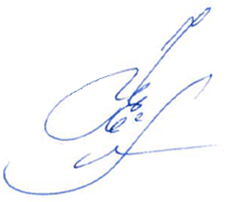 Начальник отдела по обеспечению деятельностиПравительства Ростовской области	Н.Ф. Ефремова 